www.poslednjavest.com / 2.12.2011 / 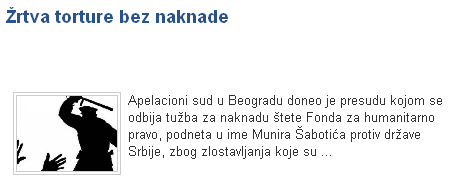 